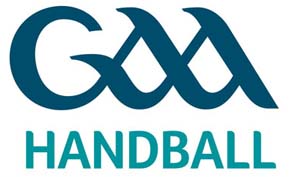 GAA Handball Official request for hosting a Tournament 2018Name of Club/County:		_____________________________________Name of Tournament:		_____________________________________Tournament Info to include:	Code 		40x20 ⧠	60x30 ⧠	One Wall ⧠				Format	Singles ⧠	Doubles ⧠Competitors 	Men’s ⧠	Ladies ⧠Boys ⧠ 	Girls ⧠				Grades: 	_______________________________________________________________ETC:______________________________________________________________________________________________________________________________________________________________________________________________________________________________________________________________________________________________________________________________________________________Date(s) of event to be hosted:	_____________________________________Submitted by:				_____________________________________Club Officer Position:			_____________________________________(Most be Club Chairperson/Secretary)Contact Info:				E:___________________________________					T:___________________________________Website/Facebook where further info will be available on this event	_____________________________________Signed by:				_____________________________________Note: Tournament requests should be received at least 3 months in advance of an event. Only Clubs and Players registered with GAA Handball Ireland are eligible to compete and the appropriate sanction obtained (see below) in order for Insurance to be substantiated for the club/players involved.Original form to be sent to: Austin McKenna, Fixtures & Events Officers, Liathróid Láimhe CLG na hÉireann, Páirc an Chrócaigh, Baile Átha Cliath 3 or Email: austin.mckenna.handball@gaa.ieCopy must also be sent to your: Provincial Administrator and Co. SecretaryFó Rialacha 2012: PERMITS FOR TOURNAMENTS45. All friendly matches and tournaments arranged by Clubs within counties must have the sanction of the County Committee.46. All inter-county tournaments, challenge matches, etc. must have the recommendation of the County Committee concerned and the sanction of the Provincial or Central Council.